第50回　支部大会　表彰者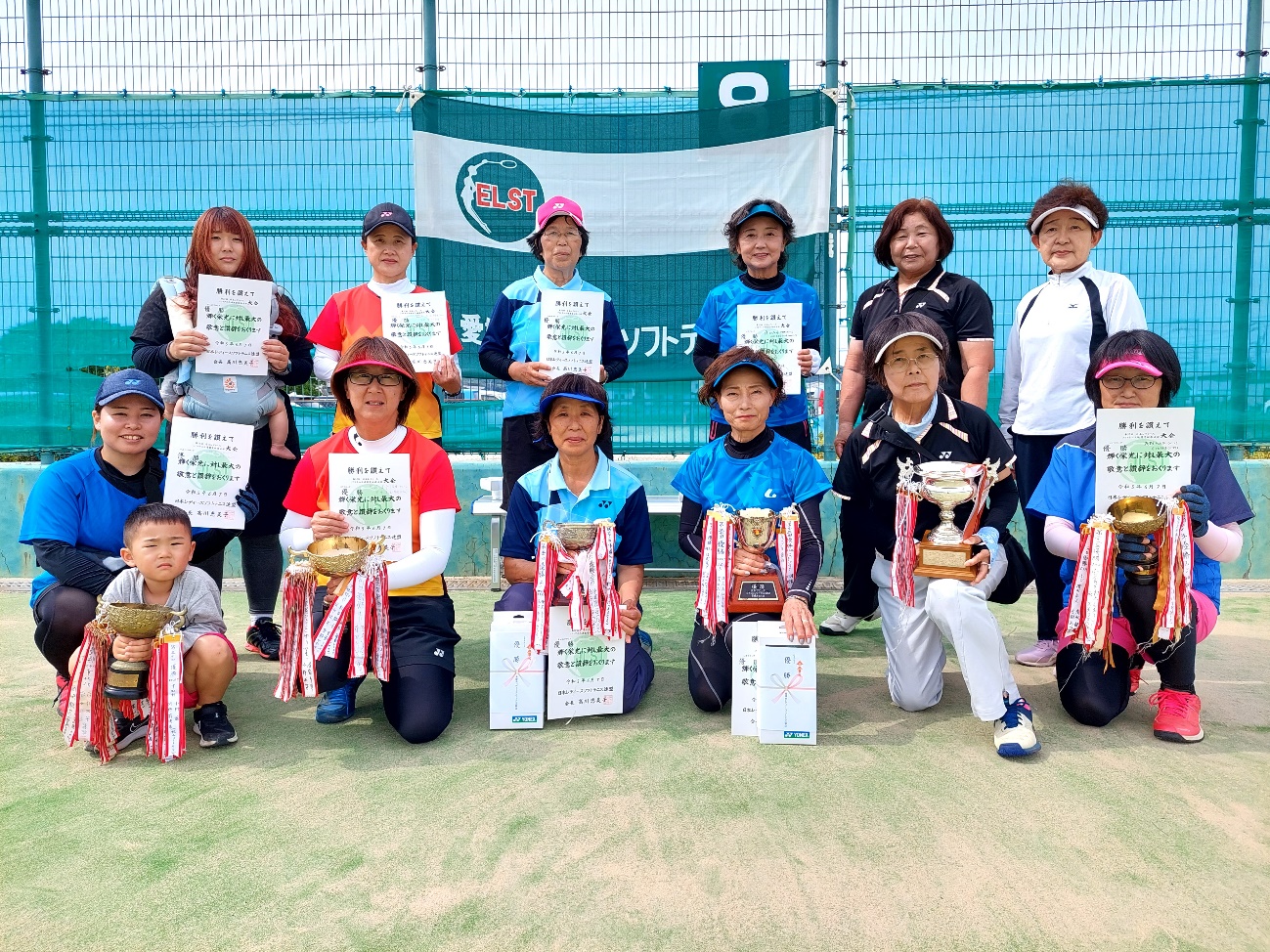 